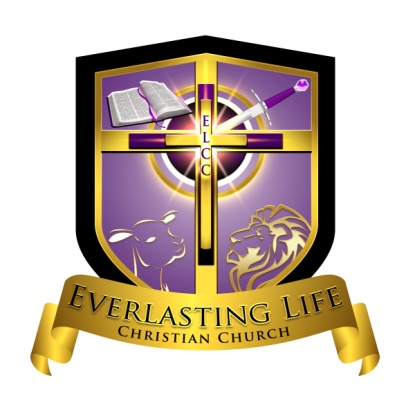 Double click inside the box to complete the form electronically.  This form can be used for both reimbursements and advancements.  Any advancements, though estimates, should be supported with receipts where possible.  Give to Approver along with receipts once completed.  See the Accountable Employee & Non-Employee Reimbursement Plan Policy for more information on the church’s reimbursement procedures.